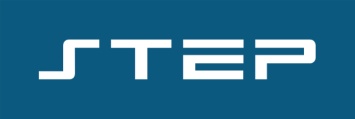 Schnell, termintreu, engagiert und partnerschaftlichDafür steht das Team der Firma STEP® GmbH mit seinen mehr als 40 MitarbeiterInnen.
Wir sind ein verlässliches Elektrotechnikunternehmen mit Firmensitz in Gasen und Kapfenberg. Projekte von der Planung über die Montage bis hin zu Inbetriebnahme von Anlagen in allen Bereichen der Elektro-, Automatisierungs- sowie Alternativenergie begeistern unsere Kunden.Zur Verstärkung unseres Teams in Gasen suchen wir zum sofortigen Eintritt:
Elektrotechniker (m/w/d), Vollzeit Deine Aufgaben:
- Überprüfung von elektrischen Anlagen
- Erstellung von Prüfbefunden- Elektrotechnische Planung
- Projektabwicklung
- Montagetätigkeiten Dein Profil:
- hohes Maß an technischem Verständnis sowie abgeschlossene technische Ausbildung (HTL, Fachschule, Lehre, …)
- lösungsorientiertes Denken, selbstständiges Arbeiten
- Einsatzbereitschaft, Teamfähigkeit, Freude am Arbeiten
Wir bieten:
- interessante und abwechslungsreiche Tätigkeiten
- ein erfahrenes Team, das sich gegenseitig fachlich und persönlich unterstützt
- flexible Arbeitszeitmodelle (Gleitzeit, Home Office, …)
- interessante Aus- und Weiterbildungsangebote sowie interne Entwicklungsmöglichkeiten
- wertschätzendes Arbeitsklima, kollegialer FührungsstilFür die Positionen bieten wir entsprechend dem Kollektivvertrag des Eisen- u. metallverarbeitenden Gewerbes mind. 2.779,74 brutto. Bereitschaft zur Überzahlung je nach Qualifikation und Berufserfahrung möglich.

Du möchtest unser perfekt eingespieltes und erfahrenes Team bereichern?
Dann freuen wir uns über deine Bewerbung!Bitte sende deine schriftliche Bewerbung an:
STEP GmbH
Ing. Rudolf Peßl
Breitenauerstraße 28
8616 Gasen
office@step-gmbh.at